Uofficielt DM for Serie 1 og 2 hold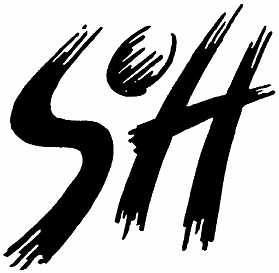 d. 21. – 22. april 2018, overnatning fra d. 20. april.Kære håndboldvenner.Vi har den store fornøjelse, for 11. gang, at indbyde til Det uofficielle DM for serie 1 og 2 hold. Det er den perfekte sæsonafslutning for cremen af Seriehold. Vi samler de bedste hold fra Danmark til et stævne, som indeholder både spændende kampe og en god fest med dansemusik lørdag aften. Vi glæder os til at se jer i SvendborgHvem kan deltage?Hold fra Serie 1 og 2 som til nytår placerede sig mellem de 4 bedste i deres puljer. Maksimalt 8 dame- og herrehold i hver række.Tilmelding.Man kan tilmelde sig allerede nu.Tilmelding fungerer efter Først-til-mølle-princip.Tilmelding er først gældende når holdgebyr og depositum er indbetalt. Når vi har modtaget holdgebyr og depositum, sender vi jer en bekræftelse på deltagelseHvad indeholder stævnet?Minimum 4 kampe til hvert hold.Spilletid 2 x 20 minutter med 2 dommere.Fest med lækker mad og dansemusik i Nymarkskolens hal  lørdag d. 21.4. kl. 19.00 – 01.00Overnatning på Nymarkskolen, Svendborg.Morgenmad på Nymarkskolen.Spillesteder: 5 haller i og omkring Svendborg.Al transport sørger holdene selv for. Hallerne ligger inden for 10 minutters kørsel af hinanden.Priser.Depositum 1000,00 kr.Tilbagebetales på den oplyste konto når klasselokalet er afleveret i opryddet og uskadet tilstand.Holdgebyr 995,00 kr.Depositum og holdgebyr skal indbetales samlet ved tilmelding af holdet. (Først ved indbetaling af depositum og holdgebyr er tilmelding gældende)Ved afbud efter d. 1. marts 2018 går depositum og holdgebyr tabt.Deltagergebyr.430 kr. for en overnatning, lørdag-søndag, fest lørdag aften og morgenmad søndag490 kr. for 2 overnatninger, fredag-lørdag og lørdag-søndag, fest lørdag aften og morgenmad lørdag og søndag.Deltagergebyret indbetales i forbindelse med deltagertilmelding senest d. 1. marts 2018Tilmelding foregår ved at fremsende mail til:svendborghkserie1og2dm@hotmail.comAngiv venligst klubnavn, Serie 1 eller 2, køn, kontaktperson med tlf og mail, trøjefarve og kontoen depositummet skal tilbageføres til.Alle indbetalinger skal ske til følgende konto:Reg.nr: 2680                Kontonr: 756 013 2128Husk at angive klub og dame/herrehold.Vi ser frem til et fremragende stævneMed sportslig hilsenSvendborg HKKontaktperson, Jørgen DalgaardTlf: 40 58 68 44, og ovenstående mail